Klasa 7 – 04.06.Temat: Działania na pierwiastkach – wyłączanie czynnika przed pierwiastek i włączanie czynnika pod znak pierwiastka.Lekcja on-line dla wszystkich o godzinie 10.30„Ściąga” – do wydrukowania lub przepisania na kolorowo do zeszytu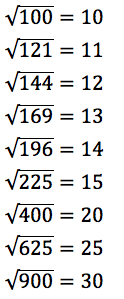 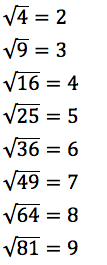 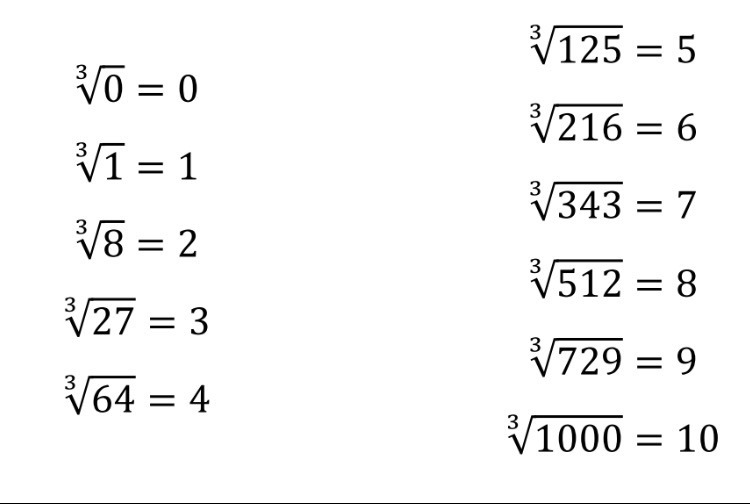 Na lekcji podam przykłady włączania czynnika pod pierwiastek i wyłączania czynnika przed znak pierwiastka.Wspólnie rozwiążemy wybrane zadania z podręcznika.Zad 7/254, zad 9/254 oraz zad 10 str.255Praca samodzielna: ćw.  6 i 7 str. 107 oraz ćw. 8 i 9 str. 108 – należy ją odesłać do godziny 18